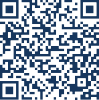 FIRMADO POR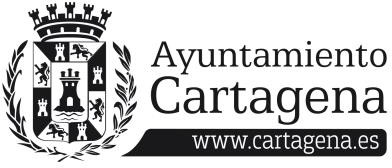 Grupo Municipal Mixto Sí Cartagena	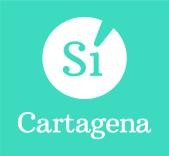 ANA BELÉN CASTEJÓN HERNÁNDEZ, PORTAVOZ DEL GRUPO MUNICIPAL MIXTO “SÍ CARTAGENA” PRESENTA LA SIGUIENTE PREGUNTA SOBRE: “NAVANTIA”.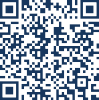 SELLOEn la última declaración institucional que asumimos toda la Corporación municipal sobre Navantia se instaba a la dirección de la compañía pública al refuerzo de la plantilla, entre otras cuestiones. En este sentido, el comité de empresa viene realizando manifestaciones reclamando a la dirección de, al menos, 400 trabajadores para poder cumplir los compromisos establecidos en la planificación estratégica del programa.Por todo lo expuesto, La Concejala que suscribe eleva al Pleno la siguiente,PREGUNTA¿Tiene constancia el gobierno municipal de si la dirección de Navantia tiene previsto dar cobertura a las reiteradas peticiones realizadas por el comité de empresa? y ¿ha realizado el ejecutivo local alguna gestión al respecto?, en caso afirmativo, ¿de qué se trata?, en caso negativo,¿contempla el gobierno municipal comunicarse con la actual de la plantilla y con el comité de empresa para conocer detalladamente su situación a día de la fecha y elevar la preocupación a la dirección de la compañía pública?Cartagena, 19 de abril de 2024Firmado por ANA BELEN CASTEJON HERNANDEZ - DNI***2422** el día 19/04/2024 con un certificado emitido por ACCVCA-120Fdo: Ana Belén Castejón Hernández Portavoz G. M. Mixto “Sí Cartagena”EXCMA SRA. ALCALDESA DEL EXCMO. AYUNTAMIENTO DE CARTAGENAAYUNTAMIENTO DE CARTAGENA	Código Seguro de Verificación: H2AA A3WU QRFR R7UD VAMA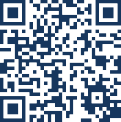 Pregunta sobre Navantia_signedLa comprobación de la autenticidad de este documento y otra información está disponible en https://cartagena.sedipualba.es/	Pág. 1 de 1